POLSKA  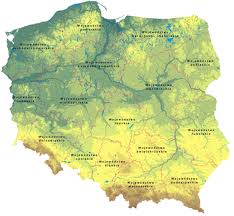                   Powierzchnia: 312 689 km²  Liczba ludności: około 38 mln mieszkańców  Długość linii brzegowej:  788 km
Stolica: Warszawa           
Główne miasta:   Łódź, Kraków, Wrocław, Poznań, Gdańsk, Szczecin, Bydgoszcz, Katowice, Lublin, Białystok                                                                                                                                                                   Godło Rzeczypospolitej Polskiej                               	                          Flaga Rzeczypospolitej Polskiej       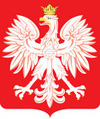 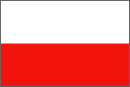 Państwo w środkowej Europie, leżące nad Morzem Bałtyckim. Kraj dzieli się na 16 województw.     Wyznania religijne: 93,5% katolików, 1,5% prawosławnych, 5% inniTen kraj jest jednym z największych państw Europy Wschodniej, porównywalnym pod względem obszaru z Włochami lub Niemcami. W maju 2004 roku Polska weszła do Unii Europejskiej.Polska jest państwem o ugruntowanym systemie rządów demokratycznych, z bogatą historią, ogromnym dziedzictwem kulturowym oraz pięknymi krajobrazami, fauną i florą. Największe:
Góry- na południu – Tatry Wysokie (najwyższy szczyt Rysy 2499m), Bieszczady, Beskid, Karkonosze, Góry StołoweRzeki- Wisła (1047km), Odra, Bug, WartaJeziora- Śniardwy (Mazury) 113.8 km2CO WARTO ZOBACZYĆ W POLSCE:-Bieszczady
   Bieszczady to kraina ogromnych przestrzeni, pięknych pustych połonin i wciąż nieskażonej        przyrody. To jednocześnie najmniej zaludnione góry Polski, urzekające nie tylko wspaniałym   krajobrazem, ale także unikalną lokalną kulturą i architekturą. To zachodnia część Beskidów Wschodnich, położona między Przełęczą Łupkowską (640 m n.p.m.) a Przełęczą Wyszkowską (933 m n.p.m.). Najwyższym szczytem Bieszczadów na terytorium Polski jest Tarnica (1346 m n.p.m.).-Pojezierze Mazurskie
     Pojezierze Mazurskie to region obejmujący pas pojezierzy od Pojezierza Olsztyńskiego do granicy z Rosją i Litwą. Mazury to przepiękny i urozmaicony krajobraz jezior, rzek i lasów. W Krainie Wielkich Jezior Mazurskich jeziora zajmują ok. 20% powierzchni. Na Mazurach znajdują się także dwa największe jeziora w Polsce: Śniardwy (113,8 km2) i Mamry (104,9 km2). Tutejsze czyste jeziora, rzeki i kanały łączące zbiorniki wodne to raj dla żeglarzy i kajakarzy-Jasna Góra – Częstochowa
     Zespół klasztorny zakonu paulinów na Jasnej Górze to jedno z największych na świecie centrów pielgrzymkowych i miejsce kultu maryjnego. To właśnie na Jasnej Górze znajduje się cudowny obraz Matki Boskiej Częstochowskiej, który według legendy został namalowany przez św. Łukasza Ewangelistę na desce stołu, na którym jadła rodzina Jezusa.-Malbork
    Potężny zamek Zakonu Krzyżackiego w Malborku swoimi rozmiarami budzi podziw każdego turysty. Zamek jest największą gotycką twierdzą w Europie. Uważa się także, że jest on jednocześnie największą budowlą ceglaną na świecie. W skład twierdzy, która zajmuje powierzchnię ok. 20 ha, wchodzą trzy zamki otoczone odrębnymi fortyfikacjami.-Wieliczka
     Wielu turystów przyjeżdża do Polski specjalnie po to, by zwiedzić kopalnię soli w Wieliczce. Kopalnie jest najstarszym czynnym przedsiębiorstwem na świecie. Obecnie kopalnia jest labiryntem podziemnych chodników i komór, których łączna długość wynosi ok 350 km. Do zwiedzania udostępniono ok 2 km trasy. Prowadzi ona przez 20 komór położonych na trzech poziomach, z których najgłębszy znajduje się 135 m pod ziemią. W kopalni można podziwiać nie tylko dzieła natury, nacieki, słone jeziora, ale także dzieła rąk ludzkich - kaplice z solnymi rzeźbami, płaskorzeźbami i żyrandolami.-Zamek Królewski na Wawelu -
 renesansowa rezydencja królewska (aż do początku XVII wieku) na Wzgórzu Wawelskim w Krakowie. Obiekt zabytkowy, jeden z elementów kultury i historii Polski.Pałac w Wilanowie – 
    Pałac Królewski w Warszawie, na Wilanowie Królewskim, barokowy, wzniesiony w latach 1677–1696 dla króla Jana III SobieskiegoŁazienki Królewskie-
    Zespół Pałacowo-Ogrodowy obejmuje park (76 ha przyrody w centrum miasta) oraz liczne obiekty zabytkowe. Park powstał po przekształceniu dawnego dziko rosnącego lasu, gdzie „przetrzymywano”  w naturalnych warunkach zwierzynę. W XVIII wieku Łazienki stały się najpiękniejszym układem przestrzennym Warszawy i jednym z najpiękniejszych w Europie, zachwycającym na równi zielenią jak architekturą.WYBITNE POSTACIE POLSKIE:-Jan Paweł II (1920-2005) 
    Najbardziej rozpoznawany na świecie Polak urodził się w Wadowicach jako Karol Józef Wojtyła. W 1978 roku został wybrany głową Kościoła Katolickiego, stając się tym samym pierwszym papieżem spoza Włoch od 445 lat. Okres jego pontyfikatu charakteryzuje się licznymi reformami wewnątrz samego Kościoła, a także zmianą międzynarodowego wizerunku Stolicy Apostolskiej.-Józef Piłsudski 
       Niewątpliwie pierwszoplanowa postać polskiej historii I połowy XX wieku. Przynajmniej dwukrotnie jego poczynania wpłynęły na losy całej społeczności europejskiej: w listopadzie 1918 roku oraz latem 1920 roku (1918 – odzyskanie niepodległości przez Polskę, 1920 – powstrzymanie ekspansji bolszewickiej na Zachód Europy)-Tadeusz Kościuszko (1746-1817) 
      Przywódca powstania narodowego z 1794 roku w obronie Konstytucji 3 Maja i suwerenności państwa polskiego (insurekcja kościuszkowska). Swoimi umiejętnościami inżynierskimi i militarnymi wyróżnił się w czasie walk pod Saratogą podczas wojny o niepodległość Stanów Zjednoczonych.-Adam Mickiewicz 
      Wydanie “Ballad i romansów” polskiego wieszcza narodowego w 1822 roku otwiera epokę romantyzmu w literaturze polskiej. Słynny dramat „Dziady” (1823-32), zgodnie z Mickiewiczowską koncepcją mesjanistyczną, wyznacza Polsce szczególną rolę – Zbawcy narodów, którego cierpienia przyrównywane do męki Pańskiej.-Henryk Sienkiewicz 
        Prozaik, laureat literackiej Nagrody Nobla (1905) za „Quo Vadis”, książki przełożonej na wiele języków i wielokrotnie ekranizowanej. Katolicki światopogląd autora w znacznym stopniu zdeterminował kształt jego twórczości. Dzieła Sienkiewiczowskie zostały przetłumaczone na 50 języków.-Fryderyk Chopin 
       Muzyczny geniusz XIX wieku większość życia spędził w Paryżu. Kompozytor doby romantyzmu, który wprowadził rewolucyjne zmiany w świecie muzyki fortepianowej. Jego niezwykle ekspresyjny styl odzwierciedlił się w dwóch koncertach fortepianowych i wielu innych mniejszych dziełach.-Mikołaj Kopernik 
     Twórca współczesnej astronomii. Urodzony w 1473 roku w Toruniu. Sławę przyniosła mu publikacja dzieła „O obrotach ciał niebieskich” przedstawiająca jego teorię heliocentryczną, która wyznaczyła kierunek wszystkich późniejszych badań.-Maria Curie-Skłodowska 
     Odkryciem promieniotwórczego pierwiastka radu uczyniła duży krok w rozwoju fizyki atomowej, a także terapii raka. Była kobietą pełną pasji i determinacji. Całkowicie oddana nauce ostatecznie zmarła w wyniku choroby wywołanej kontaktem z substancjami promieniotwórczymi.-RomanPolański 
         Jeden z najbardziej znanych polskich reżyserów filmowych, zdobywca Oskara. Jego życie jest napiętnowane tragediami, co odbija się również w jego dziełach. Cudem ocalał pobyt w krakowskim getcie, jego matka zginęła w komorze gazowej.